Приложение 2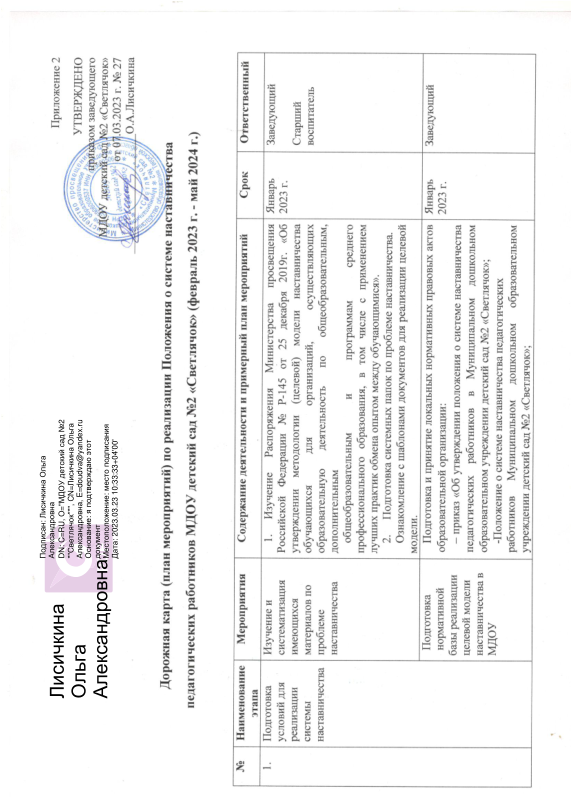 –Дорожная карта (план мероприятий) по реализацииприказы о закреплении наставнических пар/групп с письменного согласия их участников на возложение на них дополнительных обязанностей, связанных с наставнической деятельностью (по объектам).- подготовка персонализированных программ наставничества и др.Январь2023 г.ЗаведующийВыбор форм и программ наставничества исходя из потребностей МДОУПроведение мониторинга по выявлению предварительных запросов от потенциальных наставляемых и о заинтересованных в наставничестве педагогов внутри МДОУ.Проведение административного совещания по вопросам реализации	целевой модели наставничества. Выбор форм и  программ  наставничества.Январь 2023 г.Февраль 2023 г.Старший воспитатель Заведующий2.Формирование банка наставляемыхСбор данных о наставляемых1. Проведение анкетирования среди педагогов,	желающих принять участие в программе наставничества.2.Сборинформацииопрофессиональныхзапросахпедагогов.3.Формирование банка данных наставляемых, обеспечение согласий на сбор и обработку персональных данных.4.Сбор дополнительной информации о запросахФевраль 2023 г.Старший воспитатель .3.Формирование базы наставниковСбор данных о наставникахПроведение анкетирования среди потенциальных наставников в МДОУ, желающих принять участие в программе наставничества.Сбор согласий на сбор и обработку персональных данных.3.Проведение мероприятия (круглый стол) для информирования и вовлечения потенциальных наставников.Февраль 2023 г.Старший воспитатель 3.Формирование базы наставниковФормированиебазы наставниковФормирование базы данных наставников из числа педагогов.Февраль 2023 г.Старший воспитатель 4.Отбор и обучение наставниковВыявление наставников, входящих в базу потенциальных наставников1. Провести анализ базы наставников и выбрать подходящих для конкретной программы.2.Разработка персонализированных программ наставничества для каждой пары/группы.3.Организация психолого-педагогической поддержки сопровождения наставляемых, не сформировавших пару или группу (при необходимости), продолжение поиска наставника/наставников.Февраль 2023 г.В течение учебного годаСтарший воспитатель 4.Отбор и обучение наставниковОбучение наставников для работы	снаставляемыми1.Подготовитьметодическиематериалы	для сопровождения наставнической деятельности.2.Провести	обучение наставников в форме консультаций и практикумовФевраль 2023 г.Старший воспитатель .5.Формирование наставнических пар / группОтбор наставников и наставляемых1. Анализ за полненных анкет потенциальных наставников и сопоставление данных с анкетами наставляемых.2. Организация групповой встречи наставников и наставляемых.3.Проведение анкетирования на предмет предпочитаемого наставника/наставляемого после завершения групповой встречи.Анализ анкет групповой встречи и соединение наставников и наставляемых в пары/ группы.Февраль 2023 г.Старший воспитатель 5.Формирование наставнических пар / группЗакрепление наставнических пар / группИздание	приказа «О внедрении целевой модели наставничества» с указанием педагогов-наставников и наставляемых педагогов.Составление планов индивидуального развития наставляемых, индивидуальные траектории обучения.Февраль 2023 г.Февраль-Март 2023 г.Заведующий.Наставники6.Организация и осуществление работы наставнических пар / группОрганизация комплекса последовательных встреч наставников и наставляемых1.Проведение первой, организационной, встречи наставника и наставляемого.2.Проведение второй, пробной рабочей, встречи наставника и наставляемого.3.Проведение встречи-планирования рабочего процессав рамках программы наставничества с наставником и наставляемым.4.Регулярные встречи наставника и  наставляемого.5.Проведение заключительной встречи наставника и наставляемого.В течение учебного годаСтарший воспитатель педагоги.6.Организация и осуществление работы наставнических пар / группОрганизация текущего контролядостижения планируемых результатовнаставникамиАнкетирование. Форматы анкет обратной связи для промежуточной оценкиВ течение учебного годаСтарший воспитатель  педагоги.7.Завершение персонализиро- ванных программ наставничестваОтчеты по итогам наставнической программы1.Проведение мониторинга качества реализации персонализированных	программ наставничества (анкетирование-мониторинг личной удовлетворенности участием в программе наставничества). 2.Проведение мониторинга качества реализации программы наставничества. 3.Проведение итогового мероприятия (круглого стола) по выявлению лучших практик наставничества; пополнениеметодической копилки педагогически практик наставничества.Апрель2023г.В течении учебного годаСтарший воспитатель 7.Завершение персонализиро- ванных программ наставничестваМотивация и поощрения наставниковБлагодарственные письмаПубликация результатов	программы наставничества,	лучших наставников, информации на сайте МДОУМай 2024г.В течение учебного годаЗаведующийСтарший воспитатель .7.Завершение персонализиро- ванных программ наставничестваИнформационная поддержка системы наставничества1.Освещение мероприятий Дорожной карты на всех этапах на сайте Муниципального дошкольного образовательного учреждения детский сад №2 «Светлячок» и социальных сетях, по возможности на муниципальном и региональном уровнях.2. Публикация результатов 	программы наставничества,	лучших наставников  на сайте МДОУВ течение учебного годаСтарший воспитатель .